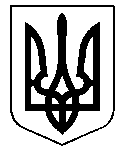 У К Р А Ї Н АЖовківська міська радаЛьвівського району Львівської області36-та чергова сесія VIII-го демократичного скликанняР І Ш Е Н Н Явід 31.03.2023 року   № 14 	                                                                м.Жовква  Про затвердження Плану трансформації мережі
закладів загальної середньої освіти Жовківської міської ради        На виконання п. 3 ч. 3 та ч. 1 ст. 9 Прикінцевих та перехідних положень
Закону України «Про освіту», ч. 1 ст. 35 Закону України «Про повну загальну
середню освіту», Закону України «Про внесення змін до деяких законів
України щодо вдосконалення механізмів формування мережі ліцеїв для
запровадження якісної профільної середньої освіти» №1658-ІХ від 15.07.2021
року, з метою приведення мережі закладів загальної середньої освіти до
вимог Закону України «Про повну загальну середню освіту», Жовківська міська рада ВИРІШИЛА:1.Затвердити План трансформації мережі закладів загальної середньої освіти (згідно додатку 1).2.Винести План на громадське обговорення відповідно до вимог
Закону України «Про внесення змін до деяких законів України щодо
вдосконалення механізмів формування мережі ліцеїв для запровадження
якісної профільної середньої освіти» та розмістити на офіційних сайтах
Засновника та закладів загальної середньої освіти Жовківської міської
ради.3.Реалізацію Плану здійснювати з урахуванням змін до
нормативно-правових актів України, соціально-економічної та демографічної
ситуації, результатів громадського обговорення.4. Контроль за виконанням рішення покласти на постійну комісію міської ради з питань охорони здоров’я, освіти, науки, культури, мови, прав національних меншин, міжнародного співробітництва, інформаційної політики, молоді, спорту, туризму та соціального захисту населення (голова комісії – Ірина ЧУРІЙ).            Міський голова                                                            Олег ВОЛЬСЬКИЙПЛАНТРАНСФОРМАЦІЇ МЕРЕЖІ ЗАКЛАДІВ ЗАГАЛЬНОЇ СЕРЕДНЬОЇ ОСВІТИ У ЖОВКІВСЬКІЙ ТГ НА 2023-2027 РОКИПояснювальна запискаМета: створення мережі різних типів закладів загальної середньої освіти громади, що забезпечить, як територіальну доступність початкової та/або базової середньої освіти, так і створить умови для здобуття учнями якісної профільної освіти.Передумови та законодавча база.15 липня 2021 року Верховна Рада у другому читанні ухвалила закон «Про внесення змін до деяких законів України щодо вдосконалення механізмів формування мережі ліцеїв для запровадження якісної профільної середньої освіти».Закон вдосконалює окремі положення законів «Про освіту» та «Про повну загальну середню освіту» стосовно забезпечення доступності повної загальної середньої освіти та трансформації мережі закладів загальної середньої освіти.Закон  «Про освіту» у прикінцевих положеннях зазначає у п. 3: 1) до приведення законодавства і установчих документів закладів освіти у відповідність із цим Законом терміни "навчальний заклад" і "заклад освіти" є ідентичними, а всі суб’єкти владних повноважень і навчальні заклади керуються всіма положеннями цього Закону, що стосуються закладів освіти, а також положеннями законодавства, що стосуються навчальних закладів у частині, що не суперечить цьому Закону;2) термін "заклад освіти", що вживається у цьому Законі та спеціальних законах, відповідає терміну "навчальний заклад", що вживається в Конституції України;3) навчання учнів за програмами дванадцятирічної повної загальної середньої освіти починається:для початкової освіти – з 1 вересня 2018 року;для базової середньої освіти – з 1 вересня 2022 року;для профільної середньої освіти – з 1 вересня 2027 року;4) з 1 вересня 2027 року строк здобуття профільної середньої освіти усіма здобувачами освіти становить три роки. З цього терміну ліцеї функціонують як самостійні юридичні особи, крім закладів спеціалізованої освіти. До 2027 року запровадження освітніх програм трирічної профільної школи можливе за рішенням центрального органу виконавчої влади у сфері освіти і науки, за умови наявності відповідного стандарту профільної середньої освіти та відповідної типової освітньої програми;5) до 2027 року положення цього Закону, що стосуються профільної середньої освіти, діють щодо закладів освіти, що забезпечують здобуття повної загальної середньої освіти в межах дворічної старшої школи відповідно до законодавства;
Це означає, що є нагальна потреба привести заклади освіти у відповідність до чинних норм законодавства. Ухвалений 15 липня 2021 р. Закон «Про внесення змін до деяких законів України щодо вдосконалення механізмів формування мережі ліцеїв для запровадження якісної профільної середньої освіти» дає можливість вирішити низку проблемних моментів: функціонування не менше двох класів за трьома профілями навчання на рівні профільної середньої освіти (протягом 10-12 років навчання учнів); функціонування ліцею як окремої юридичної особи, відокремленої від початкової школи та гімназії, крім випадків, визначених Законом; забезпечення здобуття учнями профільної середньої освіти відповідно до профілів навчання з навчальним навантаженням та з можливістю обрання учнями навчальних предметів (інтегрованих курсів, інших освітніх компонентів) в обсягах, що визначаються законодавством; створення безпечного, інклюзивного та цифрового освітнього середовища відповідно до вимог законодавства;підвезення (у разі потреби) учнів і педагогічних працівників до закладу освіти (місця навчання, роботи) та у зворотному напрямку до місця проживання (за потреби) на відстань, що визначається законодавством; забезпечення проживання учнів у пансіонах у разі, якщо час їхнього доїзду до ліцею буде більше норми, визначеної законодавством; забезпечення учасникам освітнього процесу вільного і безоплатного бездротового доступу до мережі Інтернет з характеристиками, що відповідають вимогам законодавства, у приміщеннях закладу освіти, у тому числі у пансіоні;забезпечення здобувачів освіти харчуванням у порядку та відповідно до вимог, визначених Кабінетом Міністрів України;Умови та ризики. Створення академічного ліцею ІІІ ступеня вважаємо можливим за певних умов:Ризик: Недостатньо місць для дітей у закладах м. Жовкви. Класи переповнені.Умова:  Завершення будівництва другої черги Жовківської школи № 2. Що дасть змогу розширити наявні навчальні площі та створити сучасний навчальний простір.Вирішення: Зробити інженерний аналіз існуючої недобудови з метою оцінки стану( бл. 15 років не ведуться роботи); замовити ПКД; якщо потрібно – здійснити демонтаж, або продовжити будівництво; завершити будівництво до літа 2027 року.Ризик: Логістичне сполученняУмова: Достатня кількість шкільних автобусів; якісні дороги, що сполучають населені пунктиВирішення: Закупити 6 нових шкільних автобусів ( 3 замість вилучених, 3 замість старих); проводити ремонт (підсипка, грейдерування, асфальтування) сполучних доріг;Ризик: Соціальна напруга. Умова: Втрата роботи працівниками трансформованих закладів.Вирішення: Максимальне забезпечення роботою в інших закладах.Секретар ради                                                                      Марта ГРЕНЬ